Liste Fournitures BTSAAménagements Paysagers2023 - 2024Pour votre rentrée prochaine en BTSA Aménagements Paysagers à ISETA Alternance, nous vous demandons de prévoir le matériel suivant :Pour l’année de BTSA 1ère année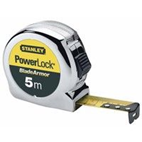 Calculatrice scientifiqueMètre à ruban de 5m type STANLEY Power Lock1 portfolio (porte vue) 100 pages1 trieur avec une dizaine d’intercalaire1 trace cercle de différents diamètres pour plan de plantation1 équerre1 compas1 rapporteurREMARQUE :Ordinateur fortement conseillé Pour l’année de BTSA 2ème annéePour les cours de projet d’aménagements paysagers (M55)Kutch (règle à échelle) : 1/50 à 1/125 et 1/100 à 1/5001 rouleau de Scotch TESA jaune (ou similaire) largeur 19mmx25m 1 Rouleau de calque CANSON, 40/45g (dimension : 0,297x20m), (REF C00012141)1 trace cercle de différents diamètres pour plan de plantation